H O T Ă R Â R E A  Nr. 99din  30 septembrie  2015privind  aprobarea rectificării bugetuluide venituri şi cheltuieli al Spitalului Municipal Dej pe anul 2015Consiliul local al Municipiului Dej, întrunit în ședința ordinară din data de 30 septembrie 2015;Având în vedere proiectul de hotărâre, prezentat din iniţiativa primarului Municipiului Dej, întocmit în baza Raportului Nr. 18.319  din 22 septembrie 2015, al Direcției Economice din cadrul Primăriei Municipiului Dej,  prin care se propune spre aprobare proiectul de hotărâre privind rectificarea bugetului de venituri și cheltuieli al Spitalului Municipal Dej pe anul 2015, proiect avizat favorabil în ședința de lucru a comisiei economice din data de 30 septembrie 2015;În conformitate cu prevederile ‘art.19’, alin. (2) din Legea Nr. 273/2006 - lege privind finanţele publice locale, cu modificările și completările ulterioare;Ținând cont de prevederile ’art. 36’, alin. (4), lit. a) și ‘art. 45’, alin. (2), lit. a) din Legea Nr. 215/2001, privind administrația publică locală, republicată, cu completările și modificările ulterioare,H O T Ă R Ă Ş T E:           Art. 1. Aprobă rectificarea bugetului de venituri și cheltuieli al Spitalului Municipial Dej, cu suma de 151 mii lei astfel:TOTAL  Venituri ……………………………………….… 151 mii lei33.10.08  Venituri din prestari servicii…………………….….   91 mii lei33.10.21 Venituri din contractele incheiate cu CJAS……… 50 mii lei33.10.50 Alte venituri din prestari servicii……………………. 10 mii leiTOTAL Cheltuieli …………………………….……         151 mii leiCod 66.10.10 Cheltuieli de personal……….……..…          -150 mii leiCod 66,10,20 Bunuri și servicii ………………………             201 mii leiCod 66,10,71 Active fixe …………………………….               100 mii lei     Art.2. Aprobă vărsăminte din secțiunea de funcționare în secțiunea de dezvoltare în sumă de 100 mii lei     Art.3 . Cu ducerea la îndeplinire a prevedererilor prezentei hotărâri se încredinţează Direcția Economică din cadrul Primăriei Municipiului Dej și Direcția Economică din cadrul Spitalului Municipiului Dej.Preşedinte de şedinţă,  Mureşan TraianNr. consilieri în funcţie -  19						Nr. consilieri prezenţi   -  17Nr. voturi pentru	   -  17	Nr. voturi împotrivă	   -   	Abţineri	               -  			        Contrasemnează							             Secretar,						                                                                     Jr. Pop Cristina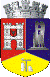 ROMÂNIAJUDEŢUL CLUJCONSILIUL LOCAL AL MUNICIPIULUI DEJStr. 1 Mai nr. 2, Tel.: 0264/211790*, Fax 0264/223260, E-mail: primaria@dej.ro